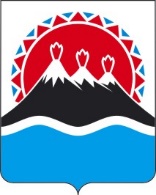 ПРИКАЗЫВАЮ:Внести в приложение 1 к приказу Министерства финансов Камчатского края от 21.02.2011 № 15 «О комиссии по соблюдению требований к служебному поведению государственных гражданских служащих Камчатского края и урегулированию конфликта интересов в Министерстве финансов Камчатского края» следующие изменения:вывести из состава комиссии по соблюдению требований к служебному поведению государственных гражданских служащих Камчатского края и урегулированию конфликта интересов в Министерстве финансов Камчатского края Симаненко Евгения Юрьевича – референта отдела правового и кадрового обеспечения Министерства финансов Камчатского края, секретаря комиссии;ввести в состав комиссии по соблюдению требований к служебному поведению государственных гражданских служащих Камчатского края и урегулированию конфликта интересов в Министерстве финансов Камчатского края секретарем комиссии Дудник Кристину Сергеевну – референта отдела правового и кадрового обеспечения Министерства финансов Камчатского края.Настоящий приказ вступает в силу через 10 дней после дня 
его официального опубликования.МИНИСТЕРСТВО ФИНАНСОВ КАМЧАТСКОГО КРАЯПРИКАЗ № [Номер документа]г. Петропавловск-Камчатскийот [Дата регистрации] годаО внесении изменения в приказ Министерства финансов Камчатского края от 21 февраля 2011 года № 15 «О комиссии по соблюдению требований к служебному поведению государственных гражданских служащих Камчатского края и урегулированию конфликта интересов в Министерстве финансов Камчатского края» Врио Министра[горизонтальный штамп подписи 1]В.Ю. Тараканов